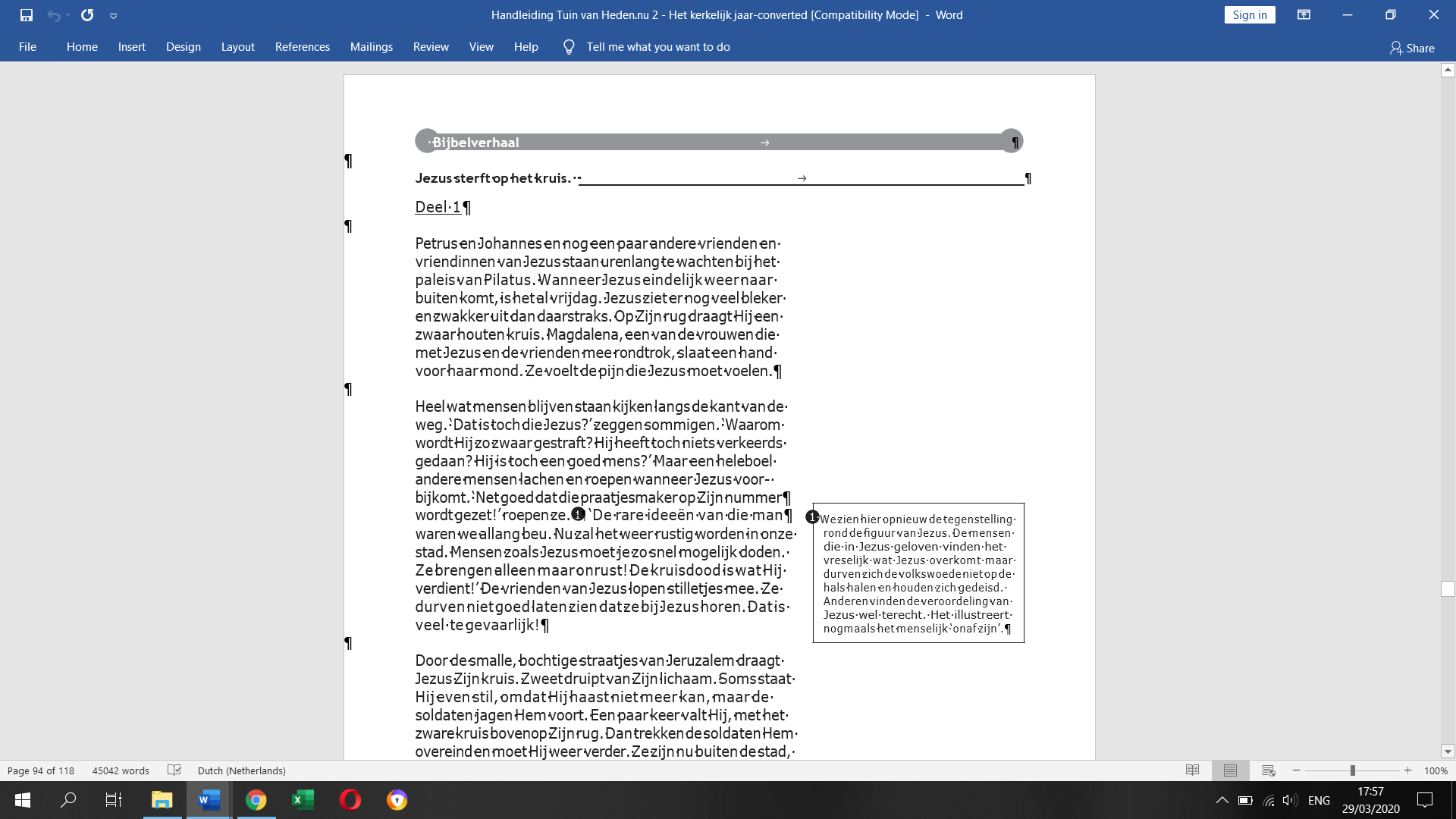 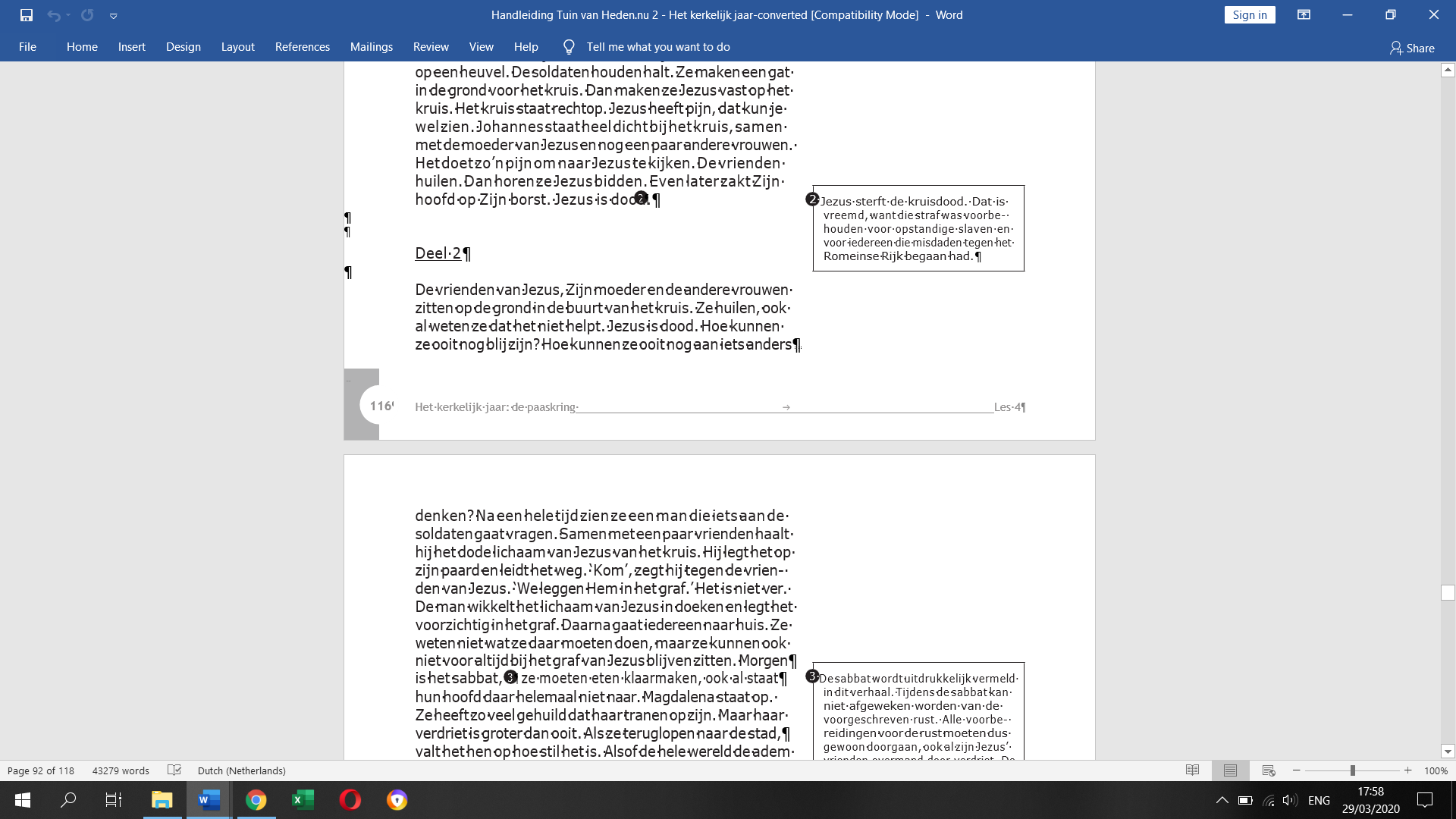 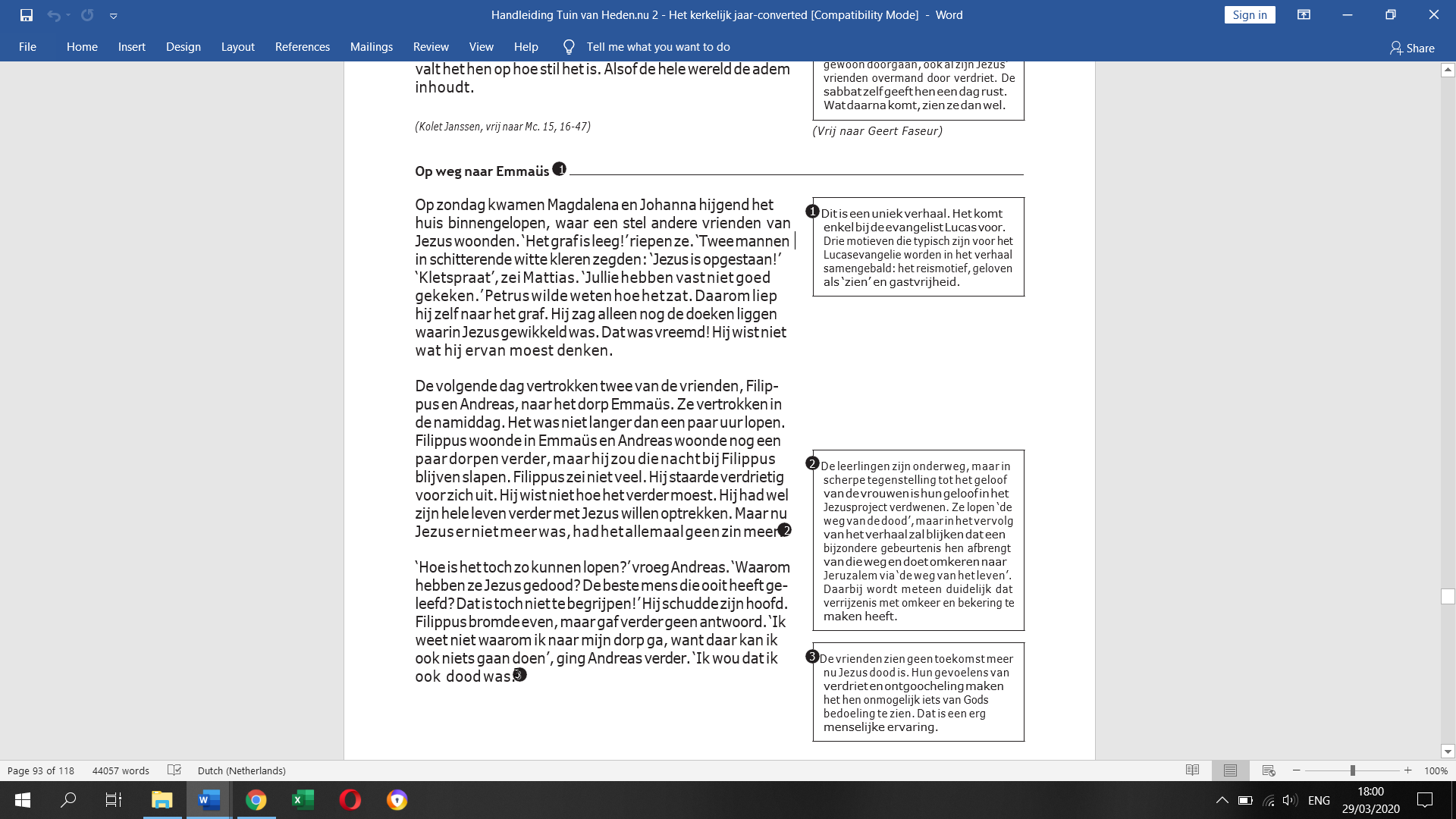 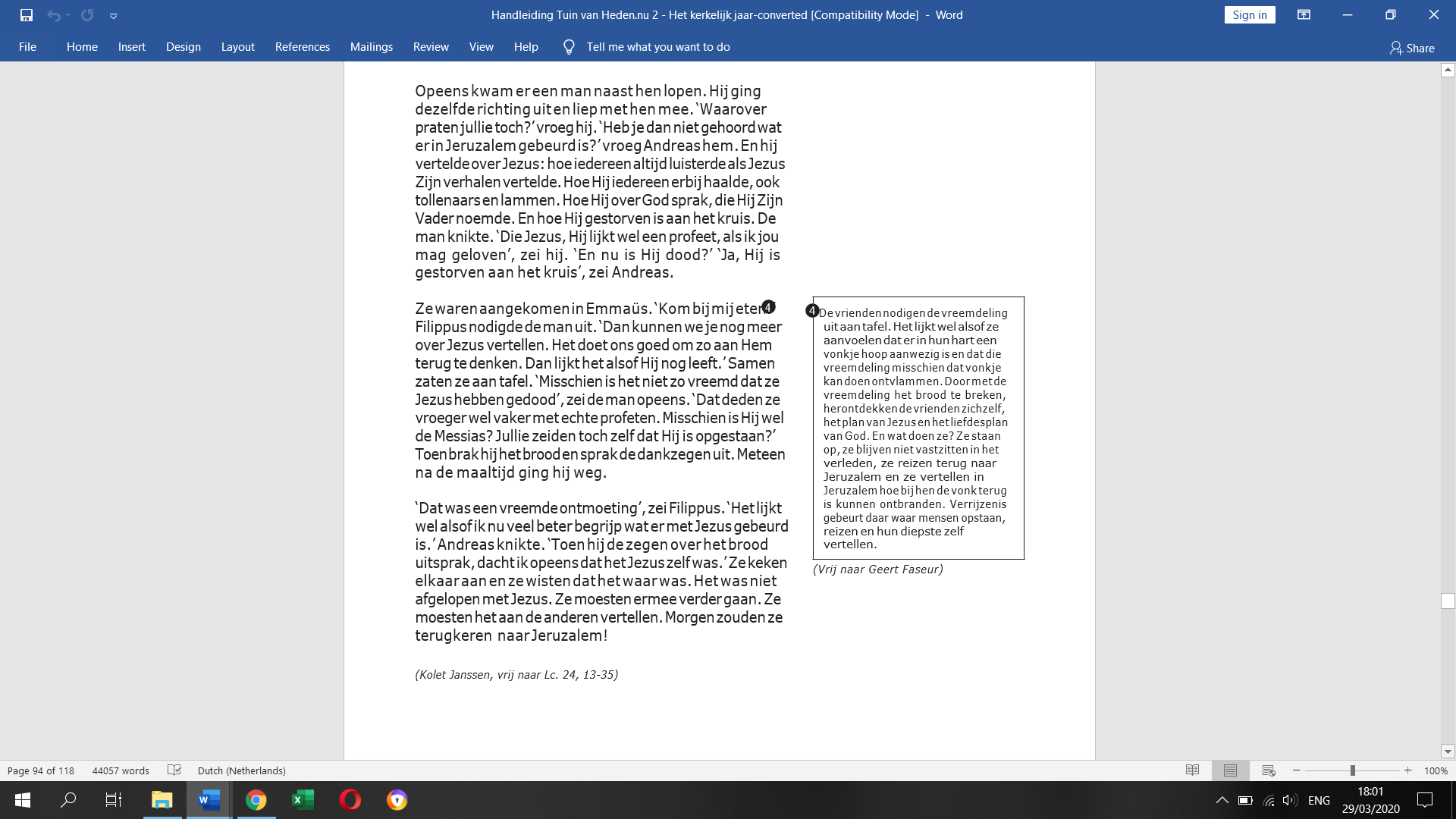 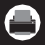 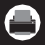   Achtergrondinformatie	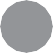 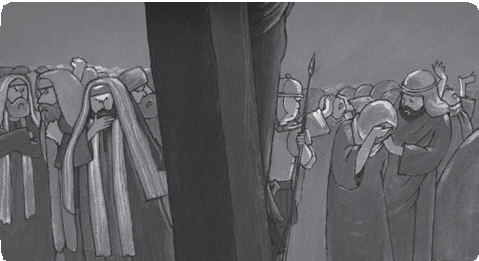 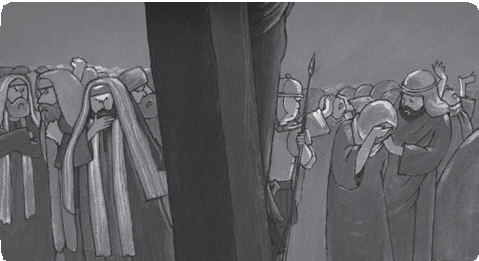 (Vrij naar Kesseler-van der Klauw, A., Feesten van het jaar: een verhalenboek over feesten en